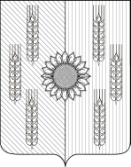 АДМИНИСТРАЦИЯЕЙСКОГО СЕЛЬСКОГО ПОСЕЛЕНИЯ ЕЙСКОГО РАЙОНАПОСТАНОВЛЕНИЕО мерах по обеспечению пожарной безопасности на территорииЕйского сельского поселения Ейского района в весенне – летнийпожароопасный период 2024 годаВ соответствии с Федеральными законами от 21 декабря 1994 года                  № 69-ФЗ «О пожарной безопасности», от 6 октября 2003 года № 131-ФЗ               «Об общих принципах организации местного самоуправления в Российской Федерации», от 22 июля 2008 года № 123-ФЗ «Технический регламент о требованиях пожарной безопасности», постановлением Правительства Российской Федерации от 16 сентября 2020 года № 1479 «Об утверждении правил противопожарного режима в Российской Федерации», Законом Краснодарского края от 31 марта 2000 года № 250-КЗ «О пожарной безопасности в Краснодарском крае», решения комиссии по предупреждению и ликвидации чрезвычайных ситуаций и обеспечению пожарной безопасности администрации муниципального образования Ейский район от 12 марта 2024 года № 1                     «О мероприятиях подготовки и проведения весенне-летнего пожароопасного периода 2024 года, обеспечении первичных мер пожарной безопасности на территории Ейского района», Уставом Ейского сельского поселения Ейского района и в целях совершенствования работы по обеспечению пожарной безопасности в пожароопасный период 2024 года, предупреждения чрезвычайных ситуаций, связанных с природными пожарами,                                           п о с т а н о в л я ю: 1.Создать и утвердить состав комиссии по проверке готовности населенных пунктов и учреждений, подведомственных администрации Ейского сельского поселения Ейского района, к весенне-летнему пожароопасному периоду 2024 года (далее – Комиссия) (приложение № 1).2. Комиссии, совместно с председателями органов территориального общественного самоуправления, провести проверку готовности населенных пунктов, подведомственных учреждений и организаций Ейского сельского поселения Ейского района к весенне-летнему пожароопасному периоду. В ходе проверки особое внимание обратить на:наличие указателей к источникам наружного противопожарного водоснабжения и состояние подъездных путей к ним;качество мероприятий по уборке и вывозу горючего мусора с территорий населенных пунктов;выявление складирования горючих материалов и мусора на землях общего пользования;уточнение зон возможных ландшафтных пожаров;недопустимость перекрытия проездов пожарной техники изделиями и предметами, посадкой крупногабаритных деревьев, исключающими или ограничивающими проезд пожарной техники, доступ пожарных в этажи зданий, сооружений либо снижающими размеры проездов, подъездов, установленные требованиями пожарной безопасности;уточнение мест и количества заброшенных участков, домовладений и мест массового отдыха населения;готовность к применению запаса средств пожаротушения, соответствие номенклатуре, утвержденной постановлением администрации Ейского сельского поселения Ейского района от 27 мая 2022 года № 42 «О создании запаса противопожарного инвентаря, его хранения, использования и восполнения».Результаты работы Комиссии оформить актом.3. Создать и утвердить состав патрульной группы противопожарной профилактики (далее – Патрульная группа) (приложение № 2).4. Патрульной группе осуществлять профилактическую работу, а также мониторинг:соблюдения запрета использования открытого огня для приготовления пищи вне специально отведенных и оборудованных для этого мест;осуществления порядка использования открытого огня и разведения костров на землях населенных пунктов в соответствии с постановлением Правительства Российской Федерации от 16 сентября 2020 года № 1479               «Об утверждении Правил противопожарного режима в Российской Федерации»;обеспечения выполнения противопожарных мероприятий на земельных участках полос отводов и отчуждения трансформаторных подстанций и линий электропередачи, газораспределительных пунктов и газопроводов;работа патрульной группы может осуществляться не в полном составе;в случае выявления нарушений требований пожарной безопасности незамедлительно предоставлять информацию в администрацию Ейского сельского поселения Ейского района;в случае обнаружения пожара немедленно сообщить по номеру «01», (с мобильного телефона – «101»).5. Специалисту, уполномоченному на решение задач в области гражданской обороны, чрезвычайных ситуаций и обеспечения мер пожарной безопасности Г.Н.Доценко:провести корректировку плана привлечения сил и средствдля тушения пожаров на территории сельского поселения;организовать проверку готовности систем оповещения населения о чрезвычайных ситуациях;осуществлять постоянный мониторинг развития пожарной обстановки на административной территории.6. Директору муниципального учреждения «Услуга» Ейского сельского поселения Ейского района В.С. Антипову до 28 апреля 2024 года провести:мероприятия по уборке и вывозу мусора с территорий населенных пунктов, очистке от травы территорий общего пользования в местах прилегания к жилым домам и другим строениям;регулярный покос травы на территориях общего пользования.7. Председателям органов территориального общественного самоуправления организовать:проведение разъяснительной работы с населением по вопросам соблюдения мер пожарной безопасности и действиям в случае пожара;контроль, за обязанностью правообладателей земельных участков (собственников земельных участков, землепользователей, землевладельцев и арендаторов земельных участков), расположенных в границах населенных пунктов, произведения своевременной уборки мусора, сухой растительности и покоса травы.8. Рекомендовать руководителям предприятий, учреждений и организаций независимо от форм собственности и ведомственной принадлежности организовать проведение противопожарных мероприятий в соответствии с требованиями законодательства в области пожарной безопасности.9.Общему отделу администрации Ейского сельского поселения Ейского района (Бутина) разместить настоящее постановление на официальном сайте в сети «Интернет».10. Постановление вступает в силу со дня его подписания.ЛИСТ СОГЛАСОВАНИЯпроекта постановления администрации Ейского сельского поселения Ейского районаот _________________ № ________«О мерах по обеспечению пожарной безопасности на территорииЕйского сельского поселения Ейского района в весенне – летнийпожароопасный период 2024 года»Проект подготовлен и внесен:Специалист, уполномоченный на решение задач в области ГО, ЧС и ПБ Ейскогосельского поселения Ейского района                                                   Г.Н. ДоценкоПроект согласован:Начальникобщего отдела                                                                                            Е.А. БутинаПРИЛОЖЕНИЕ № 1УТВЕРЖДЕНпостановлением администрацииЕйского сельского поселенияЕйского районаот _______________ № _______СОСТАВкомиссии по проверке готовности населенных пунктов и учреждений, подведомственных администрации Ейского сельского поселения Ейского района, к весенне-летнему пожароопасному периоду 2024 годаПРИЛОЖЕНИЕ № 2УТВЕРЖДЕНпостановлением администрацииЕйского сельского поселенияЕйского районаот ______________ № ________СОСТАВпатрульной группы противопожарной профилактики внаселенных пунктах Ейского сельском поселении Ейского районаСпециалист общего отдела                                                                    Г.Н. Доценкоот 12.03.2024№ 17пос. ОктябрьскийГлава Ейского сельского поселенияА.И. БилецкийБилецкийАндрей Иосифовичглава Ейского сельского поселения Ейского района, председатель комиссии;ДоценкоГалина Николаевнаспециалист общего отдела, секретарь комиссии.Члены комиссии:Яковлев Дмитрий ФедоровичАнтиповВиталий СергеевичГазаева Наталья СеменовнаДенисоваНаталья Геннадьевнаатаман Октябрьского хуторского казачьего общества (по согласованию);директор муниципального учреждения «Услуга»;председатель органа территориального общественного самоуправления Ейского сельского поселения (по согласованию);председатель органа территориального общественного самоуправления Ейского сельского поселения (по согласованию);Дьяченко-МитинАлександр Викторович- УУП ОМВД России по Ейскому району (по согласованию).Специалист общего отдела Г.Н. ДоценкоДьяченко-МитинАлександр Викторович ДоценкоГалина Николаевна ЯковлевДмитрий ФедоровичКошкалдаВиталий Валерьевичучастковый уполномоченный полиции отдела участковых уполномоченных  полиции и по делам несовершеннолетних отдела Министерства внутренних дел России по Ейскому району (по согласованию);специалист, уполномоченный на  решение задач в области ГО, ЧС и ПБ администрации Ейского сельского поселения Ейского района, секретарь комиссии;атаман хуторского казачьего общества п. Октябрьского (по согласованию);старший инспектор ОНД и ПР Ейского района, капитан внутренней службы (по согласованию).